BIODATA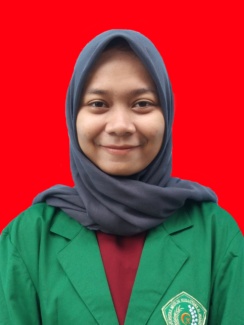 Identitas Diri							Nama 			: Putri NoviantiNPM 			: 183114022Tempat/Tanggal Lahir 	: Medan, 09 November 2000Jenis Kelamin 		: PerempuanAgama 			: IslamStatus 			: Belum MenikahPekerjaan 		: MahasiswaAnak Ke 		: 3(Tiga) Dari 4 (Empat) BersaudaraAlamat 			: Jl. Sultan Hasanuddin Kec. LubukPakam I-IIKab.Deli SerdangNo.Hp 			: +6288261055909PendidikanSD 			: SD Negeri 108384 Lubuk PakamSMP 			: SMP Negeri 1 Lubuk PakamSMA 			: SMA Negeri 1 Lubuk PakamPerguruan Tinggi 	: Universitas Muslim Nusantara Al-Washliyah MedanFakultas 		: EkonomiJurusan/Prodi 		: ManajemenJudul Skripsi 		: Pengaruh   Motivasi   Dan  Mental  KewirausahaanTerhadap Minat Berwirasaha (Studi Kasus Pedagang Kaki Lima Di Lapangan Segitiga Lubuk Pakam)Orang tua Nama Ayah 		: Alm. Amir Kasman, SP.Pekerjaan 		: Pensiunan PNSNama Ibu 		: MahlianaPekerjaan 		: Ibu Rumah TanggaAlamat 			: Jl. Sultan Hasanuddin Kec. Lubuk Pakam I-IIKab.Deli SerdangMedan, 11 Agustus 2022Hormat Saya,Putri Novianti183114022